Des enfants ont confiance en Jésus 
comme Abraham l’avaitPrière. « Cher Père céleste, veuille employer cette étude, par la puissance de ton Esprit Saint, pour faire grandir aux enfants dans leur foi. Aide-leur à prier chaque  jour avec une confiance véritable et une dévotion sincère. Au nom de Jésus. »Choisissez des activités suivantes celles qui sont adaptées aux âges et aux besoins des enfants.Récapitulez pour les enfants les événements principaux de la vie de foi d’Abraham : Abraham a voyagé par la foi. Abraham a obéi Dieu. Il est parti de son pays,  un pays riche où les gens adoraient des idoles. Puisqu’il a cru à la promesse de Dieu, il a voyagé très loin avec sa famille vers un pays inconnu. (Genèse chapitre 12)Abraham a donné généreusement par la foi. Les bergers d’Abraham et les bergers de son neveu Lot, ont disputé au sujet des meilleures terres où faire frôler leurs vaches et moutons. Puisqu’Abraham a cru en Dieu, il a laissé à Lot prendre les meilleures terres, pour éviter la dispute. Lot a agi de manière égoïste en se choisissant les meilleures terres, mais Dieu a béni Abraham. (Genèse chapitre 13) Abraham a lutté courageusement par la foi. Lot a choisi de demeurer dans la riche ville païenne de Sodome. Un jour, cinq rois mauvais ont capturé Sodome, d’où ils ont emmené les habitants captifs, ainsi que leurs biens. Cependant, Abraham et ses bergers ont défait les cinq rois, sauvant et la famille de Lot et les autres. C’est pourquoi le roi de Sodome a dit à Abraham de prendre les biens pour lui et de rendre les captives. Toutefois, Abraham a rendu au roi et les gens et leurs biens. (Genèse chapitre 14)Demandez aux enfants combien de temps il faudrait pour compter toutes les étoiles. Racontez-leur comment Abraham, qui a cru à la promesse de Dieu, aurait des descendants innombrables.Dites aux enfants pourquoi ils devraient prier Dieu journellement, prier seul et aussi avec leurs familles si c’est possible.Abraham a fait confiance à la promesse de Dieu. Dieu avait fait un accord éternel avec Abraham, lui promettant de bénir toutes les nations à travers sa descendance. Cependant, son épouse Sarah était trop vieille pour avoir des enfants. Un jour, Dieu a dit à Abraham de regarder vers le ciel. Dieu lui a promis de multiplier ses descendants comme les étoiles qu’il regardait. Abraham a cru en Dieu qui lui a imputé sa foi à justice. Dieu a tenu sa promesse en permettant à Sarah de mettre au monde un fils, Isaac. (Genèse chapitres 15, 17 et 21) Jusqu’à nos jours, Dieu bénit toutes les nations de la terre par le descendant d’Abraham, Jésus. Abraham a prié avec foi. Un jour, un ange de l’Éternel a révélé à Abraham qu’il allait détruire les habitants de Sodome, parce qu’ils étaient des gens très mauvais. Abraham a supplié Dieu d’épargner Lot et sa famille qui demeuraient à Sodome. En raison de la foi d’Abraham, Dieu a envoyé des anges pour les sauver. Il a alors fait pleuvoir du feu du ciel sur Sodome, le détruisant complètement. (Genèse chapitres 18-19)Abraham a obéi par la foi à un ordre attristant de Dieu. Un jour, Dieu a voulu mettre la foi d’Abraham à l’épreuve. Ainsi Dieu l’a ordonné d’offrir en sacrifice son fils unique, Isaac, par qui toutes les promesses de Dieu devraient s’accomplir. Alors qu’Abraham allait sacrifier l’enfant, sachant que Dieu pourrait le ramener de la mort à la vie, soudainement, Dieu a polurvu un bélier pour qu’Abraham le sacrifie au lieu de son fils. (Genèse chapitres 22 ; Hébreux 11 : 17 à 19). Les œuvres bonnes qu’Abraham a faites ont prouvé qu’il avait une grande foi. Dieu a imputé la justice à Abraham et l’a béni en raison de sa foi, non pas à cause de ses œuvres bonnes. C’était la foi d’Abraham qui l’a mené à faire des œuvres bonnes. (Jacques 2 : 21 à 24)
Les étoiles telles qu’Abraham les a vues.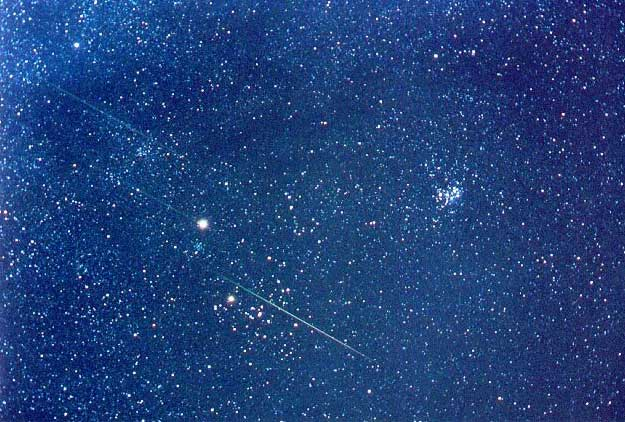 Faites à quatre enfants plus âgés aller trouver des objets qui illustrent la foi. Si c’est trop difficile, alors dessinez de simples images de ces quatre choses : Un pain de savon, Un petit couteau, Une petite bouteille (ou un comprimé)Une croix (deux bâtons attachés ensemble).Premier enfant : Montre le pain de savon et demande : « Pouvons-nous nous laver de nos péchés avec du savon ? » (Laisse répondre les autres.)Deuxième enfant : Montre le couteau et demande : « Les médecins, peuvent-il enlever au couteau notre péché? »Troisième enfant : Montre la bouteille et demande : « Est-ce qu’un médicament pourrait guérir notre péché ? »Quatrième enfant : Montre la croix et demande : « Qui peut enlever notre péché ? »Expliquez : « Le seul sang du Christ qui est mort à une croix de bois peut nous laver de notre péché. Nous devons faire confiance à Jésus qui est mort et qui s’est ressuscité de la mort pour nous pardonner nos péchés et pour nous donner la vie éternelle. »

Dramatisez des parties du récit d’Abraham. Arrangez avec le chef de culte pour que les enfants présentent ce drame, ainsi que les quatre objets listés ci-haut.Faites à des enfants plus âgés ou à des adultes jouer les rôles de Voix de Dieu et d’Abraham.Faites à des enfants en plus bas âge jouer les rôles de Sarah et de serviteurs.Voix de Dieu : « Abraham ! Puisque tu as cru à ma promesse, je vais multiplier tes descendants comme les étoiles du ciel. »Abraham : (Regardez vers le ciel. Dites alors : ) « Les étoiles sont si nombreux que je ne pourrais les compter. Je crois à ta parole, O Dieu tout-puissant. Tu peux faire tout ce que tu veux. »Voix de Dieu : « Puisque tu m’as cru, je te l’impute à justice, et je vais te bénir ; aussi vais-je bénir toutes les nations par un de tes descendants. »Abraham : « Mais je n’ai aucun enfant et mon épouse Sarah est trop vieille pour enfanter. »Voix de Dieu : « Fais confiance en moi ! Ton épouse Sarah va enfanter. »Abraham : (Adressez la parole à Sara.) « Dieu a promis que tu va enfanter. »Sarah : (Rirez. Dites alors aux serviteurs : ) « Avez-vous entendu ce que Abraham m’a dit ? Il a dit que je vais enfanter ! »Serviteurs : Riez et dites des paroles comme celles-ci : ) « Mais vous êtes trop vielle pour enfanter ! »
 « Pour qui Abraham se prend-il, qu’il promette une telle chose ? »
 « Il vous dit des plaisanteries ! »Abraham : (Dites à tous ceux qui sont présents : ) « Dieu n’a pas failli de tenir à sa promesse. Il a opéré un miracle de sorte que Sarah ait mis au monde notre fils Isaac. Par un descendant d’Isaac, Dieu va bénir toutes les nations. Ce descendant, c’est Jésus. »Remerciez chacun qui a aidé à présenter le drame.Faites aux enfants dessiner une image d’un volcan. Faites aux enfants plus âgés aider les plus jeunes. Ils peuvent montrer leurs images aux adultes pendant le culte et leur expliquer :  Par le passé, certains volcans ont tué des foules de gens en faisant tomber du feu sur eux, juste comme les mauvaises habitants de Sodome sont morts dans du feu venu du ciel. Ceci illustre pourquoi nous prions pour ceux qui ne connaissent pas Jésus, tout comme Abraham a prié pour la famille de Lot qu’elle puisse s’échapper au feu.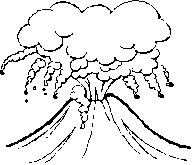 Poésie. Faites à quatre enfants réciter chacun un verset du Psaume 34, les versets 4, 7, 8 et 9 (5, 8, 9 et 10).Laissez des enfants plus âgés composer un court poème ou une chanson au sujet d’Abraham et de sa prière.Apprenez par cœur ensemble Hébreux 11 : 1.Prière. « Seigneur, merci pour tes promesses que tu nous as faites. Nous avons confiance que tu accompliras tout ce que tu as prédit. Nous te faisons confiance comme Abraham. Veuille nous aider à prier pour d’autres comme il l’a fait, lui. »